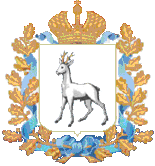 Министерство лесного хозяйства, охраны окружающей средыи природопользования Самарской областиПРИКАЗот 19.12.2018 г.	                                                  № 810Об утверждении Порядка представления и контроля отчетности об организации и о результатах осуществления производственного экологического контроля на объектах II и III категорий, подлежащих региональному государственному экологическому надзоруНа основании пункта 7 статьи 67 Федерального закона от 10.01.2002           № 7-ФЗ «Об охране окружающей среды» и приказа Министерства природных ресурсов и экологии Российской Федерации от 28.02.2018 № 74 «Об утверждении требований к содержанию программы производственного экологического контроля, порядка и сроков представления отчета об организации и о результатах осуществления производственного экологического контроля», ПРИКАЗЫВАЮ:1. Утвердить прилагаемый Порядок представления и контроля отчетности об организации и о результатах осуществления производственного экологического контроля на объектах II и III категорий, подлежащих региональному государственному экологическому надзору.2. Опубликовать настоящий приказ в средствах массовой информации.3. Настоящий приказ вступает в силу с 1 января 2019 года.Порядок представления и контроля отчетности об организации и о результатах осуществления производственного экологического контроля на объектах II и III категорий, подлежащих региональному государственному экологическому надзору1. Порядок представления и контроля отчетности об организации и о результатах осуществления производственного экологического контроля на объектах II и III категорий, подлежащих региональному государственному экологическому надзору (далее – Порядок), устанавливает требования к содержанию и представлению отчета производственного экологического контроля на объектах II и III категорий.2. Настоящий Порядок предназначен для юридических лиц и индивидуальных предпринимателей (далее – хозяйствующие субъекты), осуществляющих хозяйственную и (или) иную деятельность на объектах II и III категорий (далее - объекты), по каждому объекту с учетом его категории, применяемых технологий и особенностей производственного процесса, а также оказываемого негативного воздействия на окружающую среду. 3. Прием отчетности ПЭК осуществляет управление нормирования и государственной экологической экспертизы департамента охраны окружающей среды департамента охраны окружающей среды министерства лесного хозяйства, охраны окружающей среды и природопользования (далее – управление).4. Хозяйствующие субъекты представляют отчетность ПЭК до 25 марта года, следующего за отчетным периодом.5. Отчетный период составляет один календарный год.В случае начала осуществления деятельности хозяйствующего субъекта в течение отчетного календарного года отчетный период исчисляется с даты государственной регистрации хозяйствующего субъекта, до конца календарного года.6. Отчетность ПЭК включает в себя:- отчет по форме, предусмотренной приказом Минприроды России от 14.06.2018 № 261 «Об утверждении формы отчета об организации и о результатах осуществления производственного экологического контроля»;- информация из инвентаризации выбросов загрязняющих веществ в атмосферный воздух и их источников, содержащая показатели суммарной массы выбросов по объекту в целом, а также план-график контроля стационарных источников выбросов с указанием загрязняющих веществ, периодичности проведения контроля, используемых методов и методик измерений, методов контроля (расчетные и инструментальные) загрязняющих веществ в источниках выбросов;- иные документы по усмотрению хозяйствующего субъекта.7. Отчетность ПЭК и документы, подтверждающие сведения отчетности, оформляется в двух экземплярах, один экземпляр которого хранится у хозяйствующего субъекта, а второй экземпляр вместе с электронной версией отчета на магнитном носителе представляется в управление нормирования и государственной экологической экспертизы непосредственно или направляется почтовым отправлением с описью вложения и с уведомлением о вручении по адресу: 443013 г. Самара, ул. Дачная 4 Б. Телефоны для консультаций: 266-74-33; 266-74-41; 263-99-78.Отчетность ПЭК должна быть прошита, скреплена печатью (при наличии печати) и подписью руководителя отчитывающегося хозяйствующего субъекта. Копии подтверждающих документов должны быть заверены юридическим лицом/индивидуальным предпринимателем. Страницы отчетности должны быть пронумерованы сквозной нумерацией. 8. Датой представления отчетности ПЭК считается отметка управления нормирования и государственной экологической экспертизы о ее получении с указанием даты приема или даты поступления почтового отправления.9. Рассмотрение отчетности ПЭК проводится в порядке её поступления в следующие сроки:- отчетность, поступившая в январе, рассматриваются в течение 2 квартала текущего года;- отчетность, поступившая в феврале, рассматриваются в течение 3 квартала текущего года;- отчетность, поступившая в марте, рассматриваются в течение 4 квартала текущего года;10. Руководителем управления назначается ответственный исполнитель по рассмотрению представленных отчетности ПЭК, по мере наступления срока рассмотрения отчета.11. Итогом рассмотрения отчетности ПЭК является:- отсутствие в отчетности ПЭК  искаженной (недостоверной) информации об источниках загрязнения окружающей среды; - выявление  в отчетности ПЭК  искаженной (недостоверной) информации об источниках загрязнения окружающей среды.11.1. В случае отсутствия в отчетности ПЭК искаженной (недостоверной) информации об источниках загрязнения окружающей среды ответственным исполнителем делается надпись на титульном листе отчета «Отчет проверен» Ф.И.О. подпись, дата.12.2. В случае выявления в отчетности ПЭК искаженной (недостоверной) информации об источниках загрязнения окружающей среды ответственный исполнитель:- уведомляет своего непосредственного руководителя о выявленных ими случаях возможного предоставления хозяйствующим субъектом искаженной (недостоверной) информации об источниках загрязнения окружающей среды;- подготавливает и направляет в органы местного самоуправления по месту нахождения объекта отчетности ПЭК, информацию с приложением материалов, возможно свидетельствующих о наличии в действиях хозяйствующих субъектов признаков административного правонарушения, предусмотренного статьёй 8.5 Кодекса Российской Федерации об административных правонарушениях. Министр лесного хозяйства, охраны окружающей среды и природопользованияСамарской областиА.И. ЛарионовУТВЕРЖДЁНприказом министерства лесного хозяйства, охраны окружающей среды и природопользования Самарской области «___»_________2018 № _____